商城县地方海事处开展“诚信宣传进航运”活动4月6日，为加快推进社会信用体系建设高质量发展，提升社会信用水平，进一步增强辖区内航运诚信经营、守法经营的理念，商城县地方海事处开展“诚信宣传进商超”活动。照片：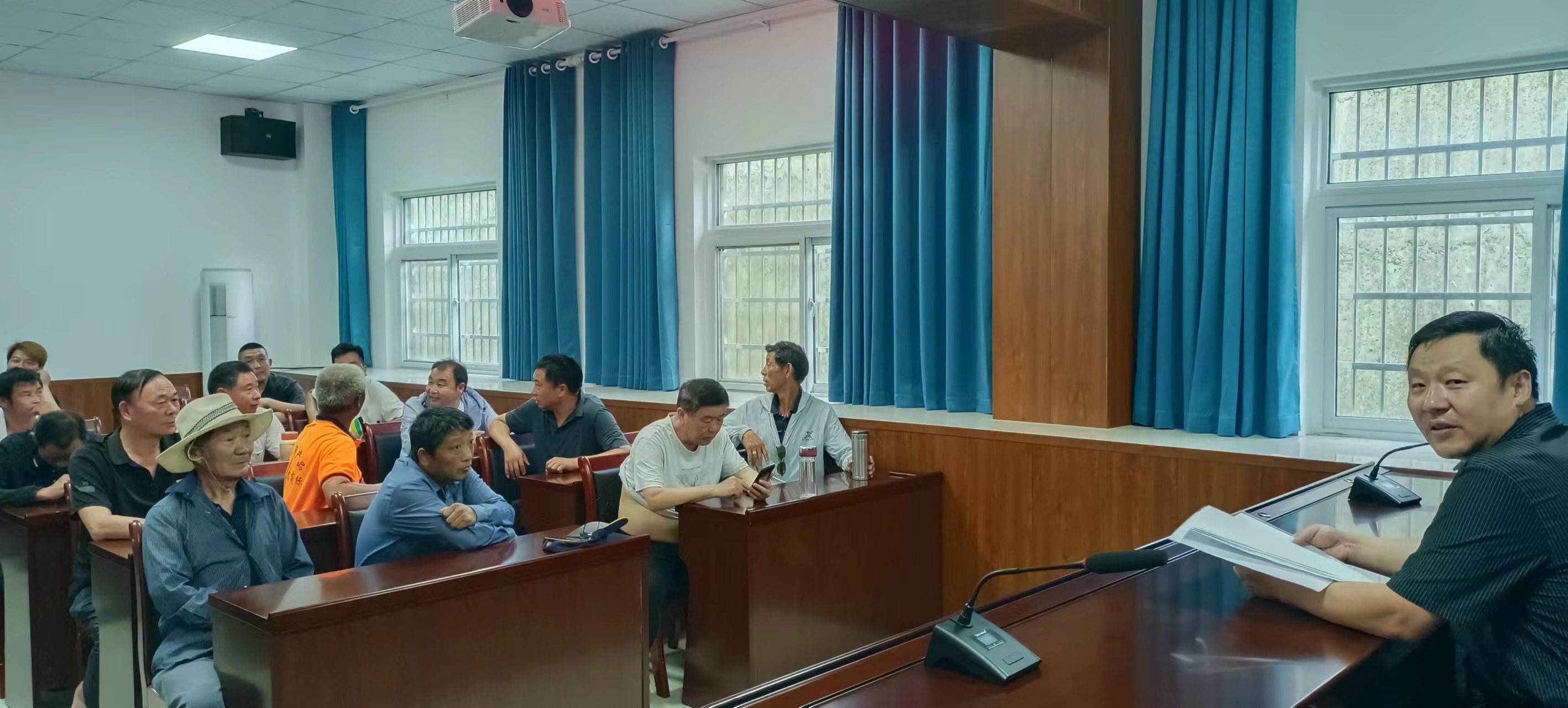 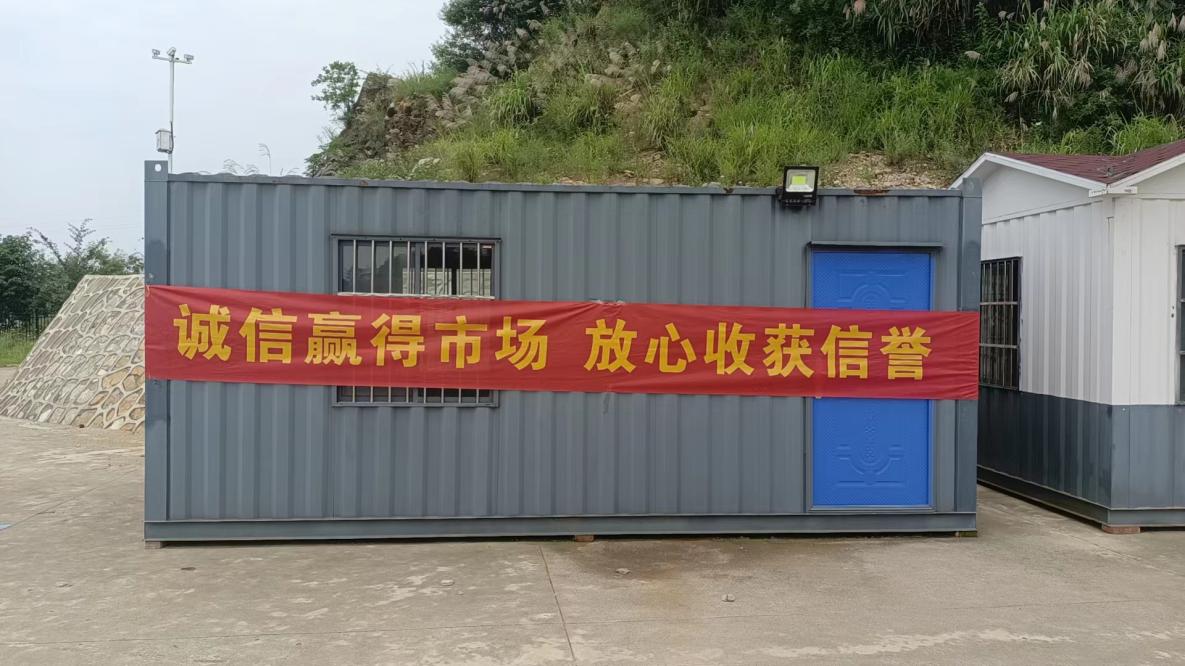 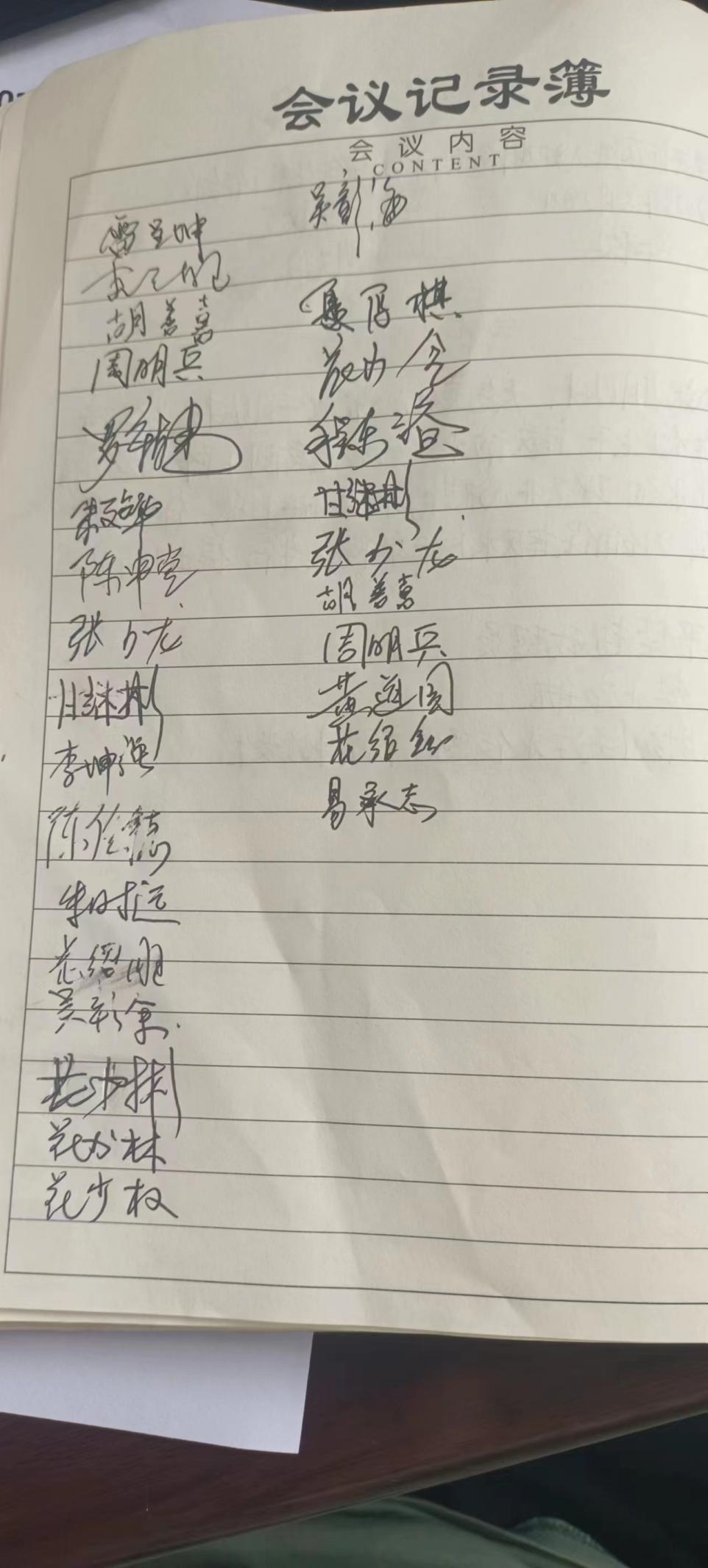 